WunschkundendefinitionBitte definiere deinen WunschKunden (WuKu)! Überlege dir dazu:Mache dir Gedanken darüber, welche Kriterien an deinen Kunden für dichwichtig sind und nehme diese als Grundlage für die Beschreibung deines Wunschkunden.Wer will meine Dienstleistung überhaupt haben?Welche Eigenschaften kennzeichnen diese Kunden?Mit welchen Kunden möchte ich selbst gern zu tun haben?Bitte sende uns das ausgefüllte Blatt als Fax: 040 – 36 80 96 890 oder im Anhang einer E-Mail zurück Name:_____________________________________________________________________________________________________________________________________________________________________________________________________________________________________________________________________________________________________________________________________________________________________________________________________________________________________________________________________________________________________________________________________________________________________________________________________________________________________________________________________________________________________________________________________________________________________________________________________________________________________________________________________________________________________________________________________________________________________________________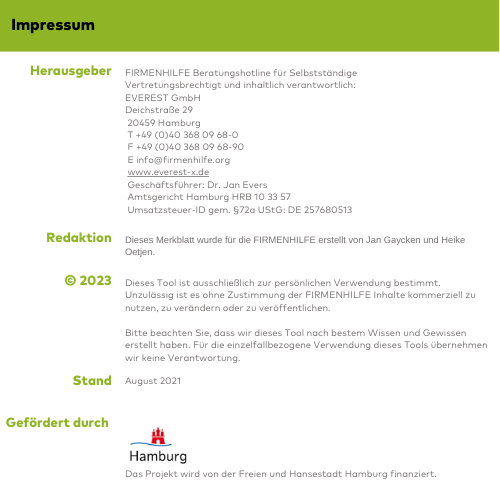 Beispiel WuKu-Definition für Unternehmerentwicklungsprogramm:Kleines mittlere UnternehmenJünger als 5 Jahre altMax. 10 MitarbeiterBietet spannende Dienstleistung / spannendes ProduktSpirit vorhanden (glaubt an sich und will an sich arbeiten)Ist bereit und offen für EntwicklungIst zuverlässig und hält Vereinbarungen einGuter Typ, bringt mit persönlich weiter und bringt mir SpaßWir glauben an seine ZieleEr wird zahlen könnenWird wahrscheinlich längerfristiger Kunde